DAVID PÉREZDAVID PÉREZDAVID PÉREZDAVID PÉREZADMINISTRATIVE ASSISTANTADMINISTRATIVE ASSISTANT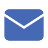 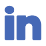 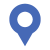 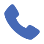 